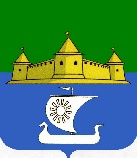 Муниципальное образование«Морозовское городское поселениеВсеволожского муниципального районаЛенинградской области»                                                      АДМИНИСТРАЦИЯ                                     П О С Т А Н О В Л Е Н И Е25.11.2022 года                                                                                                                 № 782г. п. им. МорозоваВ соответствии с Федеральным законом № 25-ФЗ от 2 марта 2007 года                                   «О муниципальной службе в Российской Федерации», Федеральным законом № 273-ФЗ от 25 декабря 2008 года «О противодействии коррупции», Указом Президента Российской Федерации от 23.06.2014 № 460 «Об утверждении формы справки о доходах, расходах, об имуществе и обязательствах имущественного характера и внесении изменений в некоторые акты Президента Российской Федерации», областным законом Ленинградской области от 20.01.2020 № 7-оз (ред. от 04.10.2022) «Об отдельных вопросах реализации законодательства в сфере противодействия коррупции гражданами, претендующими на замещение должности главы местной администрации по контракту, муниципальной должности, а также лицами, замещающими указанные должности», областным законом № 14-оз от 11 марта 2008 года «О правовом регулировании муниципальной службы Ленинградской области», на основании протеста Всеволожской городской прокуратуры от 30.05.2021 № 86-103-2021 на постановление администрация муниципального образования «Морозовское городское поселение Всеволожского муниципального района Ленинградской области»ПОСТАНОВЛЯЮ:           1. Внести в положение о предоставлении гражданами, претендующими на замещение должностей муниципальной службы, муниципальными служащими администрации муниципального образования «Морозовское городское поселение Всеволожского муниципального района Ленинградской области»  сведений о доходах, расходах, об имуществе и обязательствах имущественного характера а также о доходах, расходах, об имуществе и обязательствах имущественного характера своих супруги (супруга) и несовершеннолетних детей от 20.11.2018 № 397 (далее – административный регламент) следующие изменения:          1.1. Приложение № 1 к постановлению изложить в новой редакции согласно приложению, к настоящему постановлению:           2. Опубликовать настоящее Постановление и приложение к нему на официальном сайте муниципального образования. http://www.adminmgp.ru.           3.   Настоящее постановление вступает в силу со дня его принятия.           4.  Контроль исполнения Постановления оставляю за собой.                    Глава администрации                        			                                    Р.С. ПанфиловПриложение № 1к Постановлению администрации муниципального образования «Морозовское городское поселение Всеволожского муниципального района Ленинградской области»от «25» ноября 2022 г. №782Положение о предоставлении гражданами, претендующими на замещение должностей муниципальной службы, муниципальными служащими администрации муниципального образования «Морозовское городское поселение Всеволожского муниципального района Ленинградской области»  сведений о доходах, расходах, об имуществе и обязательствах имущественного характера а также о доходах, расходах, об имуществе и обязательствах имущественного характера своих супруги (супруга) и несовершеннолетних детей.1. Настоящим Положением определяется порядок представления гражданами, претендующими на замещение должностей муниципальной службы (далее - должности муниципальной службы), муниципальными служащими администрации муниципального образования «Морозовское городское поселение Всеволожского муниципального района Ленинградской области»  сведений о  доходах, расходах об имуществе, принадлежащем им на праве собственности, и об их обязательствах имущественного характера, а также сведений о доходах, расходах супруги (супруга) и несовершеннолетних детей, об имуществе, принадлежащем им на праве собственности, и об их обязательствах имущественного характера (далее - сведения о доходах, об имуществе и обязательствах имущественного характера).2. Установить, что лица, претендующие на замещение должностей муниципальной службы и лица, замещающие должности муниципальной службы в администрации муниципального образования «Морозовское городское поселение Всеволожского муниципального района Ленинградской области»,  включенные в перечень должностей муниципальной службы, при замещении которых муниципальные служащие обязаны представлять сведения о своих доходах, расходах, об имуществе и обязательствах имущественного характера, а также о доходах, расходах, об имуществе и обязательствах имущественного характера своих супруги (супруга) и несовершеннолетних детей, представляют такие сведения по форме справки, утвержденной  Указом Президента Российской Федерации от 23.06.2014 № 460. 3. Сведения о доходах, расходах, об имуществе и обязательствах имущественного характера представляются по утвержденной форме справки, заполненной с использованием специального программного обеспечения «Справки БК», размещенного на официальном сайте Президента Российской Федерации или на официальном сайте государственной информационной системы в области государственной службы в информационно-телекоммуникационной сети «Интернет»:а) гражданами, претендующими на замещение должности муниципальной службы (далее - гражданин), - при назначении на должности муниципальной службы, предусмотренные перечнями должностей;б) муниципальными служащими, замещающими должности муниципальной службы, предусмотренные перечнями должностей, - ежегодно, не позднее 30 апреля года, следующего за отчетным»;в) граждане, претендующие на замещение должности главы местной администрации по контракту, и лица, замещающие указанную должность, предоставляют  Губернатору Ленинградской области сведения о доходах, расходах, об имуществе и обязательствах имущественного характера, в порядке установленном областным законом Ленинградской области от 20.01.2020 № 7-оз «Об отдельных вопросах реализации законодательства в сфере противодействия коррупции гражданами, претендующими на замещение должности главы местной администрации по контракту, муниципальной должности, а также лицами, замещающими указанные должности».4. Гражданин при назначении на должность муниципальной службы представляет:а) сведения о своих доходах, полученных от всех источников (включая доходы                            по прежнему месту работы или месту замещения выборной должности, пенсии, пособия, иные выплаты) за календарный год, предшествующий году подачи документов для замещения должности государственной службы, а также сведения о расходах, об имуществе, принадлежащем ему на праве собственности, и о своих обязательствах имущественного характера по состоянию на первое число месяца, предшествующего месяцу подачи документов для замещения должности муниципальной службы (на отчетную дату);б) сведения о доходах, расходах супруги (супруга) и несовершеннолетних детей, полученных от всех источников (включая заработную плату, пенсии, пособия, иные выплаты) за календарный год, предшествующий году подачи гражданином документов для замещения должности муниципальной службы, а также сведения об имуществе, принадлежащем им на праве собственности, и об их обязательствах имущественного характера по состоянию на первое число месяца, предшествующего месяцу подачи гражданином документов для замещения должности муниципальной службы (на отчетную дату).5. Муниципальный служащий, замещающий должность, включённую в перечень должностей, представляет ежегодно:а) сведения о своих доходах, полученных за отчетный период (с 1 января по 31 декабря) от всех источников (включая денежное содержание, пенсии, пособия, иные выплаты), а также сведения о расходах, об имуществе, принадлежащем ему на праве собственности, и о своих обязательствах имущественного характера по состоянию на конец отчетного периода;б) сведения о доходах, расходах супруги (супруга) и несовершеннолетних детей, полученных   за отчетный период (с 1 января по 31 декабря) от всех источников (включая заработную плату, пенсии, пособия, иные выплаты), а также сведения об имуществе, принадлежащем им на праве собственности, и об их обязательствах имущественного характера по состоянию на конец отчетного периода.6. Муниципальный служащий, замещающий должность муниципальной службы,                       не включенную в перечень должностей и претендующий на замещение должности муниципальной службы, включенной в эти перечни должностей, представляет указанные сведения в соответствии с пунктом 2, подпунктом «а» пункта 3 и пунктом 4 настоящего Положения.7. Сведения о доходах, расходах, об имуществе и обязательствах имущественного характера представляются специалисту, ответственному за ведение кадровой работы в администрации муниципального образования «Морозовское городское поселение Всеволожского муниципального района Ленинградской области» (далее - кадровая служба).8. В случае, если гражданин или муниципальный служащий обнаружили, что                                   в представленных ими в кадровую службу сведениях о доходах, расходах, об имуществе и обязательствах имущественного характера не отражены или не полностью отражены какие-либо сведения либо имеются ошибки, они вправе представить уточненные сведения в порядке, установленном настоящим Положением.«Муниципальный служащий может представить уточненные сведения в течение одного месяца после окончания срока, указанного в подпункте "б" пункта 3 настоящего Положения. Гражданин, назначаемый на должность муниципальной службы, может представить уточненные сведения в течение одного месяца со дня представления сведений в соответствии с подпунктом «а» пункта 3 настоящего Положения».9. В случае непредставления по объективным причинам муниципальных служащим сведений о доходах, расходах, об имуществе и обязательствах имущественного характера супруги (супруга) и несовершеннолетних детей данный факт подлежит рассмотрению на соответствующей комиссии по соблюдению требований к служебному поведению муниципальных служащих   и урегулированию конфликта интересов.10. Проверка достоверности и полноты сведений о доходах, расходах, об имуществе и обязательствах имущественного характера, представленных в соответствии с настоящим Положением гражданином и муниципальным служащим, осуществляется в соответствии с законодательством Российской Федерации.10.1 Проверка достоверности и полноты сведений о доходах, расходах, об имуществе и обязательствах имущественного характера, представляемых в соответствии с подпунктом «в» пункта 3 настоящей статьи, осуществляется по решению высшего должностного лица субъекта Российской Федерации (руководителя высшего исполнительного органа государственной власти субъекта Российской Федерации) в порядке, установленном законом субъекта Российской Федерации.11. Сведения о доходах, расходах, об имуществе и обязательствах имущественного характера, представляемые в соответствии с настоящим Положением гражданином и муниципальным служащим, являются сведениями конфиденциального характера, если Федеральным законом они не отнесены к сведениям, составляющим государственную тайну.Эти сведения представляются в кадровую службу администрации   муниципального образования «Морозовское городское поселение Всеволожского муниципального района Ленинградской области».12. Муниципальные служащие, в должностные обязанности которых входит работа                    со сведениями о доходах, расходах, об имуществе и обязательствах имущественного характера, виновные в их разглашении или использовании в целях, не предусмотренных законодательством Российской Федерации, несут ответственность в соответствии с законодательством Российской Федерации.13. Сведения о доходах, расходах, об имуществе и обязательствах имущественного характера, представленные в соответствии с настоящим Положением гражданином или муниципальным служащим, указанными в пункте 6 настоящего Положения, при назначении на должность муниципальной службы, а также представляемые муниципальным служащим, замещающим должность муниципальной службы, включённую в перечни должностей, ежегодно, и информация о результатах анализа достоверности и полноты этих сведений приобщаются к личному делу муниципального  служащего.В случае, если гражданин или муниципальный служащий, указанные в пункте 6 настоящего Положения, представившие в кадровую службу органа местного самоуправления справки о своих доходах, об имуществе и обязательствах имущественного характера, а также о доходах, расходах, об имуществе и обязательствах имущественного характера своих супруги (супруга) несовершеннолетних детей, не были назначены на должность муниципальной службы, включенную в перечень должностей, утвержденный в установленном законодательством порядке, эти справки возвращаются им по их письменному заявлению вместе с другими документами.14. Непредставление муниципальным служащим  или гражданином, претендующим на замещение муниципальной должности, сведений о своих доходах, расходах, об имуществе и обязательствах имущественного характера, а также о доходах, расходах, об имуществе и обязательствах имущественного характера своих супруги (супруга) и несовершеннолетних детей в случае, если представление таких сведений обязательно, либо представление заведомо недостоверных или неполных сведений, является правонарушением, влекущим увольнение муниципального служащего с муниципальной службы в связи с утратой доверия, а гражданин не может быть назначен на муниципальную должность.О внесении изменений в постановление администрации МО «Морозовское городское поселение Всеволожского муниципального района Ленинградской области» от 15.10.2021г.  № 553